HARTMANN GROUP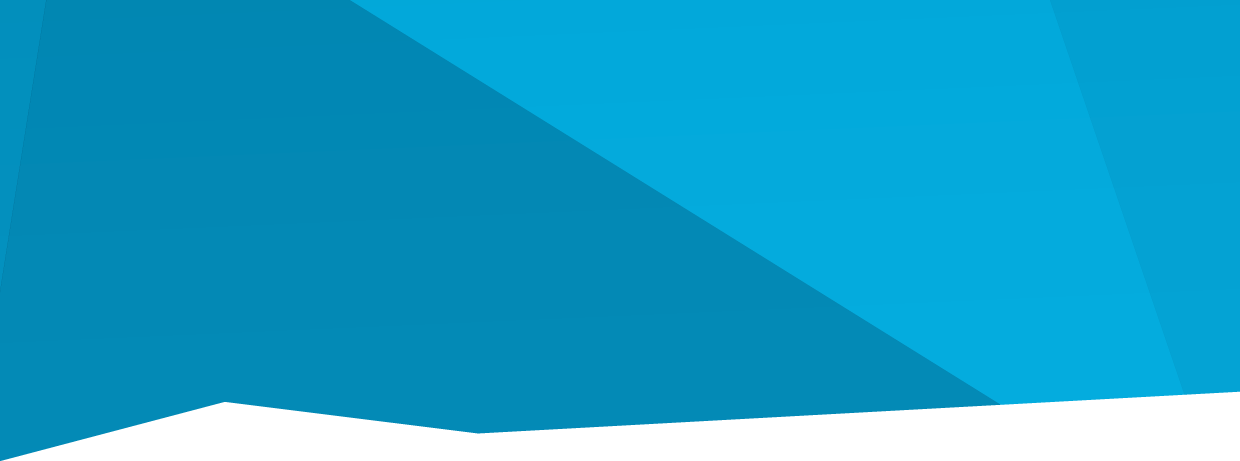 Slovenská republikaTLAČOVÁSPRÁVAChráňte svoje srdce s prevratnou novinkou – tlakomerom s EKG.Bratislava, 13. septembra 2017 – Trendom súčasnosti je predchádzať chorobám riadnou prevenciou aj pomocou domácej diagnostiky. Novinkou v tejto oblasti je unikátny tlakomer s možnosťou merania EKG od spoločnosti HARTMANN – RICO.  Pravidelné meranie tlaku a rytmu srdca je účinnou profylaxiou proti cievnej mozgovej príhode a infarktu.Mozgová príhoda so závažnými následkami môže prísť náhle bez predchádzajúceho varovania. Hlavné príčiny - poruchy srdcového rytmu a vysoký krvný tlak - nás ale bez povšimnutia môžu ohrozovať dlhšiu dobu. Pomocou mobilného kombinovaného prístroja Veroval® Tlakomer s EKG so záznamom EKG a meraním krvného tlaku je teraz možné takéto riziko včas rozpoznať. „Kvalitné tlakomery, ktoré poskytujú rovnako presné meranie ako prístroje v ordináciách lekárov, vyrába naša spoločnosť už niekoľko rokov. Prevratnou novinkou je ale Veroval® Tlakomer s EKG - kombinovaný prístroj 2v1, ktorý postráži nielen krvný tlak, ale aj hodnoty EKG," povedala pri uvedení Marie Mošová, marketingová manažérka spoločnosti HARTMANN - RICO, a dodala: "Naším hlavným cieľom je pomocou inovatívnych produktov dostať možnosti zdravotnej prevencie do povedomia širokej verejnosti. O svoje zdravie by sme mali starať všetkými dostupnými prostriedkami."Pohodlné meranie tlaku i EKG v jednomMeranie krvného tlaku by malo byť súčasťou domácej prevencie, a to zvlášť u ľudí starších ako štyridsať rokov. Jedinečný prístroj Veroval® Tlakomer s EKG je plne automatický a po každom meraní vám poskytne jednoduchú analýzu nameraných hodnôt znázornených systémom semaforu. Zároveň dokáže vyhodnotiť pomocou ikon zrozumiteľných pre každého človeka hodnoty EKG. Prečo je ale spoločne s tlakom dobré sledovať aj EKG? Princípom EKG je snímanie elektrickej srdcovej aktivity, pričom prípadné odchýlky od pravidelného srdcového rytmu môžu znamenať ťažkosti. Mobilná funkcia EKG je teda užitočná z mnohých dôvodov. Rozpoznáva napríklad fibrilácie predsiení a urobí záznam srdcového rytmu v 30 sekundách kedykoľvek a kdekoľvek. Zároveň tiež slúži na rozpoznávanie porúch srdcového rytmu a raného príznaku porúch prekrvenia či zápalov srdcového svalu.Existujú tri dôležité faktory, ktoré sú zodpovedné za infarkt a mozgovú mŕtvicu. Jedná sa o vysoký krvný tlak, nepravidelný srdcový tep, a najmä fibriláciu predsiení. Čo to znamená? Krv má tendenciu sa zrážať a tieto malé krvné zrazeniny čiže tromby následne môžu spôsobiť mŕtvicu. Fibrilácia predsiení však niekedy trvá len obmedzenú dobu a neskôr zmizne. Môže sa ale objaviť znova. Čím vyšší je vek osoby, tým je pravdepodobnejšie, že trpí fibriláciou predsiení. Už samotný nepravidelný srdcový tep môže byť jej predzvesťou, a práve preto je Veroval Tlakomer s EKG ideálnym sledovacím zariadením, ktoré tieto faktory pravidelne kontroluje.Tlakomer Veroval s EKG je možné zakúpiť v lekárňach, predajniach zdravotníckych potrieb a na internete za odporúčanú cenu 188,90 eur.Majte záznam o svojom zdraví neustále k dispozícii Spolu s novým tlakomerom vyvinul HARTMANN - RICO aj elektronickú aplikáciu Veroval® medi.connect, vďaka ktorej môžete mať všetky svoje hodnoty k dispozícii na jedno kliknutie. Stačí, aby ste si na stránkach www.veroval.cz zadarmo stiahli softvér, ktorý si uložíte do svojho počítača. Po spustení softvéru Veroval® medi.connect potom jednoducho spojíte svoj prístroj Veroval® pribaleným USB káblom alebo cez Bluetooth s počítačom. Alternatívne môžete využívať aplikáciu či webový prístup. Softvér vaše dáta automaticky graficky spracuje. Svoje zdravotné údaje si môžete vytlačiť, zdieľať prostredníctvom e-mailu alebo režimu hosťa napr. pri návšteve lekára, s lekárnikom alebo príbuznými.O spoločnosti HARTMANN – RICOSpoločnosť HARTMANN – RICO vznikla v roku 1991 vstupom spoločnosti PAUL HARTMANN AG do podniku Rico Veverská Bítýška. Patrí medzi najvýznamnejších výrobcov a distribútorov zdravotníckych pomôcok a hygienických výrobkov v Českej republike. Viac ako 20 rokov pôsobí aj na území Slovenska so sídlom v Bratislave. 